SCOA VERSATILITY PROGRAM APPLICATION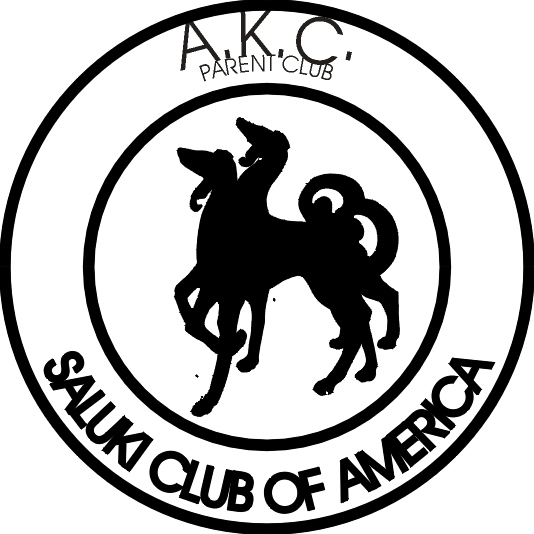 Please indicate the title you are applying for”  Versatile Saluki (VS)  Versatile Saluki Advanced (VSA)  Versatile Saluki Excellent (VSX)Mail this completed application form to the Versatility Program Chair along with the completed Points Worksheet and proof of titles or awards.  For further instructions see the Versatility Web page: